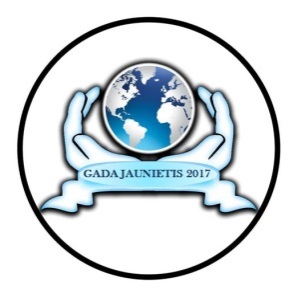 Konkursa„Kandavas novada Gada jaunietis 2017”NolikumsKonkursa mērķis:Apzināt Kandavas novada aktīvos jauniešus, veicinot viņu aktīvu līdzdalību sabiedriskajā dzīvē, popularizējot individuālu talantu pilnveidošanu.Uzdevumi:veicināt jauniešu iesaistīšanos aktivitātēs un pasākumos, brīvprātīgajā darbā,aktualizēt jauniešu sasniegumus,aktivizēt jauniešu iniciatīvu Kandavas novadā.Organizē:Kandavas novada Izglītības pārvalde un Kandavas multifunkcionālais jaunatnes iniciatīvu centrs ”Nagla”.Norises vieta un laiks:Balvas „Gada jaunietis 2017” pretendentu pieteikšana no 2018.gada 15.janvāra līdz 2018.gada 5. februārim plkst.17.00,Jaunieša prezentācija žūrijai  2018. gada 8. februārī no plkst.12.00,Konkursa noslēguma pasākums notiek Kandavas novada kultūras centra mazajā zālē, Lielā ielā 28, Kandavā, 2018.gada  16. februārī  plkst.17.00.Dalībnieki:Kandavas novada jaunieši (13-25gadi).Konkursa dalībnieku pieteikšanas un vērtēšanas kritēriji:Kritēriji vecuma grupā no 13-15 gadiem : veicis ārpusskolas aktivitātes, veicis brīvprātīgo darbu (talkās, sakopšanas darbos);darbojies skolas un novada skolēnu pašpārvaldē;piedalījies starptautiskās jauniešu programmās vai projektos;iesaistījies kultūras, sporta sabiedrisko pasākumu organizēšanā un īstenošanā;piedalījies vietējā mēroga, Latvijas un starptautiskos konkursos, sacensībās;aktīvi iesaistījies kādā no interešu izglītības pulciņiem;veido pozitīvu jaunieša tēlu – priekšzīmīga uzvedība, cieņa, tolerance.Kritēriji vecuma grupā no 16-18 gadiem :iesaistījies neformālajā izglītībā, veicis brīvprātīgo darbu;darbojies skolas un novada skolēnu pašpārvaldē;izstrādājis un īstenojis projektus, kā arī iniciatīvas;piedalījies jaunatnes organizāciju, kā arī citu biedrību, nodibinājumu darbībā, starptautiskās jauniešu programmās;iesaistījies valsts un pašvaldību jaunatnes politiku ietekmējošu lēmumu pieņemšanas procesā;iesaistījies kultūras, sporta sabiedrisko pasākumu organizēšanā un īstenošanā;piedalījies starptautiskos jauniešu projektos, piedalījies vietējā mēroga un starptautiskos konkursos,sacensībās-guvis augstus rezultātus;pabeidzis kādu no interešu izglītības mācību iestādēm (sporta, mākslas, mūzikas, deju);veido pozitīvu jaunieša tēlu – priekšzīmīga uzvedība, cieņa, tolerance.Kritēriji vecuma grupā no 19-25 gadiem :iesaistījies neformālajā izglītībā, veicis brīvprātīgo darbu;izstrādājis un īstenojis projektus, kā arī iniciatīvas;piedalījies jaunatnes organizāciju, kā arī citu biedrību, nodibinājumu darbībā, starptautiskās jauniešu programmās;iesaistījies valsts un pašvaldību jaunatnes politiku ietekmējošu lēmumu pieņemšanas procesā;iesaistījies kultūras, sporta sabiedrisko pasākumu organizēšanā un īstenošanā;īstenojis vietējās nozīmes vai starptautiskus  projektus;piedalījies starptautiskos jauniešu projektos, piedalījies vietējā mēroga un starptautiskos konkursos;veido pozitīvu jaunieša tēlu – priekšzīmīga uzvedība, cieņa, tolerance.Konkursa izsludināšana un  pieteikumu iesniegšana:Paziņojumu par konkursu, konkursa nolikumu un pieteikuma veidlapas publicē Kandavas novada, Izglītības pārvaldes un jauniešu centra mājas lapā,Pieteikuma veidlapas var aizpildīt elektroniski vai saņemt Kandavas Multifunkcionālajā jaunatnes iniciatīvu centrā ”Nagla”,Pieteikumu var iesniegt  personiski pretendents, viņa vecāki, draugi, skolotāji, NVO pārstāvji, sabiedriskas organizācijas,Pieteikumu konkursam jāiesniedz Kandavas Multifunkcionālajā jaunatnes iniciatīvu centrā ”Nagla” Zīļu ielā 2, Kandavā  vai elektroniski, sūtot pa e-pastu jcnagla@inbox.lv līdz 2018. gada 5. februāra plkst. 17:00.Konkursa norises kārtība: Balvas pretendents veido prezentāciju  līdz 3 min., kurā atspoguļo savu darbību, talantus, sasniegumus utt. atbilstoši nolikuma kritērijiem. Gatavojoties prezentācijai, jaunietim jāsagatavo diplomi, medaļas, balvas un citi oriģināli apliecinājumi savai aktīvajai darbībai;Pretendentu tikšānās ar žūriju un prezentāciju demonstrēšana žūrijai norisināsies 2018.gada 8. februārī no plkst. 12.00;Jauniešus vērtē kompetenta žūrija piecu cilvēku sastāvā, kas izvērtē iesniegtos pieteikumus un prezentācijas, izvirza labāko jaunieti katrā vecuma grupā: no 13-15 gadiem, no 16-18 gadiem, no 19-25gadiem. Žūrija var noteikt katrā vecuma grupā speciālu nomināciju  pēc saviem ieskatiem;Izvirzītie konkursa dalībnieki tiek uzaicināti uz konkursa „Gada jaunietis 2017” noslēguma pasākumu 2018.gada 16. februārī  plkst 17.00 Kandavas novada kultūras centrā.Konkursa komisijas tiesības un pienākumi :Konkursa komisija var lūgt paskaidrojumus pieteikuma iesniedzējam. Strīdus gadījumā konkursa komisijai ir tiesības pieprasīt no pieteicēja ar parakstu apstiprinātu apliecinājumu par darbu veikšanu vai dalību konkrētā pasākumā vai projektā. Komisijai ir tiesības lemt par pieteikuma neizskatīšanu, ja tas neatbilst konkursa nolikuma prasībām. 
Nolikumu sagatavoja :	Ieva Ozoliņa				Kandavas Multifunkcionālā jaunatnes iniciatīvu centra ”Nagla” vadītāja28329487jcnagla@inbox.lvwww.jcnagla.lvPIETEIKUMSKonkursam„Kandavas novada Gada jaunietis 2017”Balvas pretendenta  vārds ,uzvārds, vecums:Pretendenta  e-pasta adrese, tālruņa numurs:____________________________________________________________________________________________________________________________________Pretendenta  adrese:____________________________________________________________________________________________________________________________________
________________________________________________________________

Apraksts (pamatojiet, kādēļ tieši šo pretendentu iesakāt izsludinātajam konkursam, nosauciet aktivitātes, kādās ir piedalījies Jūsu izvirzītais pretendents)________________________________________________________________________________________________________________________________________________________________________________________________________________________________________________________________________________________________________________________________________________________________________________________________________________________________________________________________________________________________________________________________________________________________________________________________________________________________________________________________________________________________________________________________________________________________________________________________________________________________________________________________________________________________________________________________________________________________________________________________________________________________________________________________________________________________________________________________________________________________________________________________________________________________________________________________________________________________________________________________________________________________________________________________________________________________________________________________________________________________________________________________________________________________________________________________________________________________________________________________________________________________________________________________________________________________________________________________________________________________________________________________________________________________________________________________________________________________________________________________________________________________________________________________________________________________________________________________________________________________________________________________________________________________________________________Pieteikuma iesniedzējs: Datums______________________Ar parakstu apliecinu, ka sniegtā informācija atbilst patiesībai______________________		/_________________________/Paraksts					  Paraksta atšifrējums
Žūrijas vērtēšanas lapaKonkursam ‘’Kandavas novada Gada jaunietis 2017’’vecuma grupā no 13 – 15 gadiemPretendenta vārds, uzvārds: _______________________________________Žūrijas locekļa vārds, uzvārds: _______________________________________Piezīmes:Žūrijas vērtēšanas lapaKonkursam ‘’Kandavas novada Gada jaunietis 2017’’vecuma grupā no 16 – 18 gadiemPretendenta vārds, uzvārds: _______________________________________Žūrijas locekļa vārds, uzvārds: _______________________________________Piezīmes:Žūrijas vērtēšanas lapaKonkursam ‘’Kandavas novada Gada jaunietis 2017’’vecuma grupā no 19 – 25 gadiemPretendenta vārds, uzvārds: _______________________________________Žūrijas locekļa vārds, uzvārds: _______________________________________Piezīmes: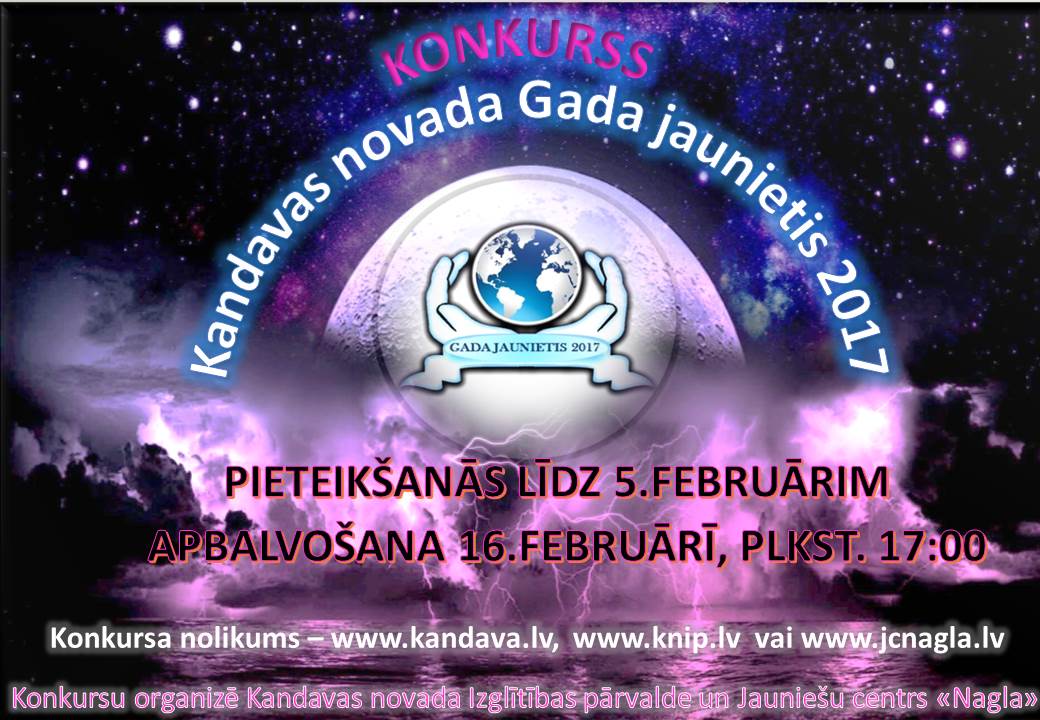 Vārds ,uzvārdsNodarbošanāsDarba vieta vai mācību iestādeMājas adreseTālrunis, e-pastsVērtēšanas kritērijsPunktiIegūti punktiVeicis ārpusskolas aktivitātes, veicis brīvprātīgo darbu (talkās, sakopšanas darbos):Veicis brīvprātīgo darbu  patstāvīgi un organizējis citus jauniešusVeicis brīvprātīgo darbu un palīdzējis to organizētPiedalījies brīvprātīgajā darbāNav piedalījies brīvprātīgajā darbā3210Darbojies skolas un novada skolēnu pašpārvaldē: Aktīvi darbojas skolas un novada pašpārvaldē (parlamentā), organizē pasākumus un piedalās ārpusskolas pasākumos – novada skolēnu parlamenta sanāksmēs vai Kandavas novada Jauniešu forumāDarbojas skolas pašpārvaldē un organizē skolas pasākumusLīdzdarbojas skolas pašpārvaldēNedarbojas skolas pašpārvaldē3210Piedalījies starptautiskos projektos vai programmās:Aktīvi darbojies jauniešu projektos, guvis atzinību, piedalījies starptautiskos jauniešu apmaiņas projektos vai programmāsDarbojies un palīdzējis jaunatnes organizācijās, projektos vietējā mērogāPiedalījies jaunatnes organizācijās, pasākumos, aktivitātēsNav piedalījies 33210Iesaistījies kultūras, sporta sabiedrisko pasākumu organizēšanā un īstenošanā:Palīdzējis organizēt Kandavas novada  (pagasta) kultūras, sporta pasākumus, aktīvās atpūtas u.c.                                Piedalījies un iesaistījies Kandavas novada  (pagasta) kultūras, sporta pasākumos, aktīvā atpūtā u.c.   Nav piedalījies   333210Piedalījies vietējā mēroga, Latvijas vai starptautiskos konkursos, sacensībās:Piedalījies starptautiskos konkursos, sacensībās – guvis godalgotas vietasPiedalījies Latvijas mēroga konkursos, sacensībās - guvis godalgotas vietasPiedalījies vietēja mēroga sacensībās un guvis godalgotas vietas vai atzinībasNav piedalījies3210Aktīvi iesaistījies kādā no interešu izglītības pulciņiem:Ir aktīvi piedalījies interešu izglītības pulciņosIr aktīvi piedalījies, bet šobrīd pametisNav piedalījies210Veido pozitīvu jaunieša tēlu – priekšzīmīga uzvedība, cieņa, tolerance:Pozitīva uzvedība, teicamas sekmes mācības, pozitīvs jaunieša tēls skolā un novadāLaba uzvedība, labas sekmes un apmierinošs jaunieša tēls skolā un novadāJāpiestrādā pie sekmēm, uzvedības un sava jaunieša tēla veidošanas210KOPĀ:Vērtēšanas kritērijsPunktiIegūti punktiIesaistījies neformālajā izglītībā, veicis brīvprātīgo darbu:Veicis brīvprātīgo darbu  patstāvīgi un organizējis citus jauniešu, un iesaistījies un organizējis neformālās izglītības aktivitātes citiemVeicis brīvprātīgo darbu un palīdzējis to organizēt, piedalījies neformālās izglītības aktivitātes un palīdzējis organizētPiedalījies neformālās izglītības pasākumos, apmācībās, brīvprātīgajā darbāNav piedalījies brīvprātīgajā darbā3210Darbojies pašpārvaldē izglītības iestādē:Aktīvi darbojas skolas un novada pašpārvaldē (parlamentā), organizē pasākumus un piedalās ārpusskolas pasākumos – novada skolēnu parlamenta sanāksmēs vai Kandavas novada Jauniešu forumāDarbojas skolas pašpārvaldē un organizē skolas pasākumusLīdzdarbojas skolas pašpārvaldēNedarbojas skolas pašpārvaldē3210Izstrādājis un īstenojis projektus, kā arī iniciatīvas:Izstrādājis un īstenojis projektus, kā arī iniciatīvasPiedalījies  un palīdzējis izstrādāt projektus, kā arī iniciatīvasNav izstrādājis un īstenojis projektus, kā arī iniciatīvas210Piedalījies jaunatnes organizāciju, kā arī citu biedrību, nodibinājumu darbībā, starptautiskās jauniešu programmās:Aktīvi darbojies jauniešu organizācijās, guvis atzinību, piedalījies starptautiskos jauniešu apmaiņas projektos vai programmāsDarbojies un palīdzējis jaunatnes organizācijās, projektos vietējā mērogāPiedalījies jaunatnes organizācijās, pasākumos, aktivitātēsNav piedalījies 3210Iesaistījies valsts un pašvaldību jaunatnes politiku ietekmējošu lēmumu pieņemšanas procesā:Iesaistījies valsts un pašvaldību jaunatnes politiku ietekmējošu lēmumu pieņemšanas procesā (Kandavas novada Jauniešu forums, Kafija ar politiķi, dalība novada vai pašvaldības diskusijās, dalība domes sēdēs)Nav iesaistījies valsts un pašvaldību jaunatnes politiku ietekmējošu lēmumu pieņemšanas procesā10Iesaistījies kultūras, sporta sabiedrisko pasākumu organizēšanā un īstenošanā: Organizējis Kandavas novada  (pagasta) kultūras, sporta pasākumus, aktīvās atpūtas u.c.                                Piedalījies un iesaistījies Kandavas novada  (pagasta) kultūras, sporta pasākumos, aktīvā atpūtā u.c.   Nav piedalījies210Piedalījies starptautiskos jauniešu projektos, piedalījies vietējā mēroga un starptautiskos konkursos, sacensībās-guvis augstus rezultātus:Piedalījies starptautiskos konkursos, sacensībās – guvis godalgotas vietasPiedalījies Latvijas mēroga konkursos, sacensībās - guvis godalgotas vietasPiedalījies vietēja mēroga sacensībās un guvis godalgotas vietas vai atzinībasNav piedalījies                                         3210Pabeidzis kādu no interešu izglītības mācību iestādēm (sporta, mākslas, muzikas, deju):Pabeidzis kādu no interešu izglītības mācību iestādēm, aktīvi apmeklē interešu izglītības pulciņusIr sācis, bet pametis kādu no interešu izglītības mācību iestādēm , aktīvi apmeklē interešu izglītības pulciņusNav pabeidzis kādu no interešu izglītības mācību iestādēm210Veido pozitīvu jaunieša tēlu – priekšzīmīga uzvedība, cieņa, tolerance:	Pozitīva uzvedība, teicamas sekmes mācības, pozitīvs jaunieša tēls skolā un novadāLaba uzvedība, labas sekmes un apmierinošs jaunieša tēls skolā un novadāJāpiestrādā pie sekmēm, uzvedības un sava jaunieša tēla veidošanas210KOPĀ:Vērtēšanas kritērijsPunktiIegūti punktiIesaistījies neformālajā izglītībā, veicis brīvprātīgo darbu:Veicis brīvprātīgo darbu  patstāvīgi un organizējis citus jauniešu, un iesaistījies un organizējis neformālās izglītības aktivitātes citiemVeicis brīvprātīgo darbu un palīdzējis to organizēt, piedalījies neformālās izglītības aktivitātes un palīdzējis organizētPiedalījies neformālās izglītības pasākumos, apmācībās, brīvprātīgajā darbāNav piedalījies brīvprātīgajā darbā3210Izstrādājis un īstenojis projektus, kā arī iniciatīvas:Izstrādājis un īstenojis projektus, kā arī iniciatīvas Piedalījies  un palīdzējis izstrādāt projektus, kā arī iniciatīvasNav izstrādājis un īstenojis projektus, kā arī iniciatīvas210Piedalījies jaunatnes organizāciju, kā arī citu biedrību, nodibinājumu darbībā, starptautiskās jauniešu programmās:Aktīvi darbojies jauniešu organizācijās, guvis atzinību, piedalījies starptautiskos jauniešu apmaiņas projektos vai programmāsDarbojies un palīdzējis jaunatnes organizācijās, projektos vietējā mērogāPiedalījies jaunatnes organizācijās, pasākumos, aktivitātēsNav piedalījies3210Iesaistījies valsts un pašvaldību jaunatnes politiku ietekmējošu lēmumu pieņemšanas procesā:Iesaistījies valsts un pašvaldību jaunatnes politiku ietekmējošu lēmumu pieņemšanas procesā (Kandavas novada Jauniešu forums, Kafija ar politiķi, dalība novada vai pašvaldības diskusijās, dalība domes sēdēs)Nav iesaistījies valsts un pašvaldību jaunatnes politiku ietekmējošu lēmumu pieņemšanas procesā10Iesaistījies kultūras, sporta sabiedrisko pasākumu organizēšanā un īstenošanā:Organizējis Kandavas novada  (pagasta) kultūras, sporta pasākumus, aktīvās atpūtas u.c.                                Piedalījies un iesaistījies Kandavas novada  (pagasta) kultūras, sporta pasākumos, aktīvā atpūtā u.c.   Nav piedalījies210Piedalījies starptautiskos jauniešu projektos, piedalījies vietējā mēroga un starptautiskos konkursos, sacensībās-guvis augstus rezultātus:Piedalījies starptautiskos konkursos, sacensībās – guvis godalgotas vietasPiedalījies Latvijas mēroga konkursos, sacensībās -guvis godalgotas vietasPiedalījies vietēja mēroga sacensībās un guvis godalgotas vietas vai atzinībasNav piedalījies                                              3210Veido pozitīvu jaunieša tēlu – priekšzīmīga uzvedība, cieņa, tolerance:Pozitīva uzvedība, teicamas sekmes mācības, pozitīvs jaunieša tēls skolā un novadāLaba uzvedība, labas sekmes un apmierinošs jaunieša tēls skolā un novadāJāpiestrādā pie sekmēm, uzvedības un sava jaunieša tēla veidošanas210KOPĀ: